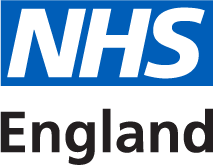 Commercial Medicines UnitNHS England2nd Floor Rutland HouseRuncorn CheshireWA7 2ES10/06/19Invitation to offer for National framework agreement for the supply of the home parenteral nutrition & intravenous fluid support for patients with severe intestinal failure.Offer reference number: CM/MSR/17/5541Period of framework agreement: 1 April 2020 to 31 March 2022 with option(s) to extend for up to a total period of 24 monthsThe NHS Commissioning Board (Operating under the Name of NHS England) (‘Authority’) invites offers for the above mentioned goods and/or services as defined in Document No.03 Framework Agreement and Terms and Conditions.   Offers shall be made subject to the terms of:all of which constitute this Invitation to offer.  If any of the documents constituting the Invitation to offer is missing please contact the undersigned immediately via the Bravosolution messaging portal.The Authority does not bind itself to accept the lowest offer or any offer at all and reserves the right to accept an offer either in whole or in part, each item being for this purpose treated as offered separately. The Authority reserves the right to conclude a framework agreement for the supply of the goods and/or services with more than one Offeror.I would like to draw your attention to the following important points when completing and submitting your offer:1.	All offers must be written in English. 2.	All offers must be submitted subject to and in accordance with the documentation comprising the Invitation to offer. Save where the Offerors are instructed to provide information, the documentation comprising the Invitation to offer must not be amended in any way. 3.	All offers must be loaded onto the Commercial Medicines Unit’s eTendering portal	https://nhsengland.bravosolution.co.uk/web/login.html4.	Offers must be open for 120 days. 5.	Offers must be fully completed and available on the designated website no later than 1300 on 15/07/19.I must also draw your attention to the enclosed Form of offer where all the requirements for completing and submitting an offer can be found. Failure to comply with these instructions may result in your offer being rejected.I hope that the above instructions are clear but please contact the undersigned via the Bravosolution messaging portal if there is anything you wish to clarify.Yours faithfully 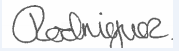 Johanna RodriguezOperations Advser and Developing Commercial Practitioner Document No.01        Covering letterDocument No.02        Terms of offerDocument No.02a      Award Criteria, Local Award Tool Document No.02b      V6. Homecare Medicines and Services KPI’s (Key Performance Indicator’s) collection TemplateDocument No.03        NHS Framework Agreement for the supply of goods and the provision of services (Homecare Medicines)  Document No. 03aAppendix A - Call-off Terms and Conditions for the Supply of Goods and the Provision of Services (Homecare Medicines)Document No.04      Confidential information scheduleDocument No.05       Document No. 05 Appendices Technical specification - HPN Home Delivery Specification	Appendix A - HPN Commissioning Process Appendix B - HPN Framework Medicine Pathway Appendix C - Patient assessment form for HPNAppendix D - Patient Competencies Appendix E - Standard Protocol for derivation and assessment of stability part 4 - Parenteral NutritionAppendix F - Weekly nurse reportAppendix G -  Example MI (Management Information) Template WORKING DRAFTAppendix H - Example KPI Collection TemplateAppendix I - Adult HPN formulation request formAppendix J - Adult HPN prescription 1 or 2 bagsAppendix K - Adult HPN prescription 3 or 4 bagsAppendix L - Paediatric HPN formulation request formAppendix M - Paediatric HPN prescription 1 or 2 bagsAppendix N – Framework MedicationsAppendix O - HPN Ancillary stock list (Adult and Paediatric) Appendix P - Nurse Competencies Appendix Q - Standard protocol for deriving and assessment of stability Part 1 aseptic preparations (small molecules) v4 April 17Appendix R - Transfer of patient from one Purchasing Authority to anotherAppendix S - Transfer of patient from one Contractor to anotherDocument No.06        Commercial ScheduleDocument No.07        Form of offerDocument No. 08 	 Market Engagement – Transparency Disclosure  Document No. 09Data Protection ProtocolDocument No. 10Document No. 11Participating Authorities  HPN Patient Distribution Map